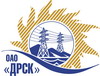 Открытое акционерное общество«Дальневосточная распределительная сетевая  компания»ПРОТОКОЛ рассмотрения  заявок участников ПРЕДМЕТ ЗАКУПКИ: открытый электронный запрос предложений № 402 830 на право заключения Договора на выполнение работ для нужд филиала ОАО «ДРСК» «Хабаровские электрические сети» Капитальный ремонт ВЛ 6 кВ Ф-29 НТЭЦ (закупка 2615 раздела 1.1. ГКПЗ 2014 г.).Плановая стоимость: 1 846 000,0 руб. без учета НДС. Указание о проведении закупки от 18.08.2014 № 206.ПРИСУТСТВОВАЛИ: постоянно действующая Закупочная комиссия 2-го уровня.ВОПРОСЫ ЗАСЕДАНИЯ ЗАКУПОЧНОЙ КОМИССИИ:О признании предложений соответствующими условиям закупки.О предварительной ранжировке предложений участников закупки. О проведении переторжки.ВОПРОС 1 «О признании предложений соответствующими условиям закупки»РАССМАТРИВАЕМЫЕ ДОКУМЕНТЫ:Протокол процедуры вскрытия конвертов с заявками участников.Сводное заключение экспертов Моториной О.А., Ожегина В.Ф., Лаптева И.А.Предложения участников.ОТМЕТИЛИ:Предложения ОАО "ВСЭСС" г. Хабаровск, ООО «ВЫСОТНИК" г. Хабаровск признаются удовлетворяющими по существу условиям закупки. Предлагается принять данные предложения к дальнейшему рассмотрению. ВОПРОС 2 «О предварительной ранжировке предложений участников закупки»РАССМАТРИВАЕМЫЕ ДОКУМЕНТЫ:Протокол процедуры вскрытия конвертов с заявками участников.Сводное заключение экспертов Моториной О.А., Ожегина В.Ф.,  Лаптева И.А.Предложения участников.ОТМЕТИЛИ:В соответствии с критериями и процедурами оценки, изложенными в документации о закупке, предлагается ранжировать предложения следующим образом:ВОПРОС 3 «О проведении переторжки»ОТМЕТИЛИ:Учитывая результаты экспертизы предложений Участников закупки Закупочная комиссия полагает  целесообразным проведение переторжки.РЕШИЛИ:Признать предложения ОАО "ВСЭСС" г. Хабаровск, ООО «ВЫСОТНИК" г. Хабаровск соответствующим условиям закупки. Утвердить ранжировку предложений участников после поведения переторжки:1 место ООО «ВЫСОТНИК" г. Хабаровск2 место ОАО "ВСЭСС" г. ХабаровскПровести переторжку.Пригласить к участию в переторжке следующих участников: ОАО "ВСЭСС" г. Хабаровск, ООО «ВЫСОТНИК" г. Хабаровск. Определить форму переторжки: заочная.Назначить переторжку на 11.08.2014  в 15:00 благовещенского времени.Место проведения переторжки: 675000, г. Благовещенск, ул. Шевченко 28, каб. 244.Техническому секретарю Закупочной комиссии уведомить участников, приглашенных к участию в переторжке о принятом комиссией решении.Ответственный секретарь Закупочной комиссии 2 уровня                               О.А.МоторинаТехнический секретарь Закупочной комиссии 2 уровня                                    О.В.Чувашова            №  479/УР-Рг. Благовещенск08 сентября 2014 г.Место в ран-жировкеНаименование и адрес участникаЦена заявки, руб. Неценовая предпочтительность (в баллах на балльной шкале от 3до 5)1ООО "ВЫСОТНИК" (Россия 680000 г. Хабаровск, ул. Кирова, дом 4)1 843 822,00 руб. (НДС не облагается)32ОАО "ВСЭСС" (Россия, г. Хабаровск, ул. Тихоокеанская, 165, 680042)1 857 834,0 руб. без НДС (2 192 244,12 руб. с НДС)3